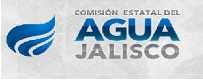 Informes de Revisión Oficiosa 2018Sentido de la Resolución del InstitutoProcedentesParcialmenteProcedentesImprocedenteCausasPlazoCumplimientoSanciónEnero000No aplica00Febrero 000No aplica00Marzo000No aplica00Abril000No aplica00Mayo000No aplica00Junio000No aplica00Julio000No aplica00Agosto000No aplica00